Assessment on Internally Displaced Persons’ needs and perspectives on potential return and resettlement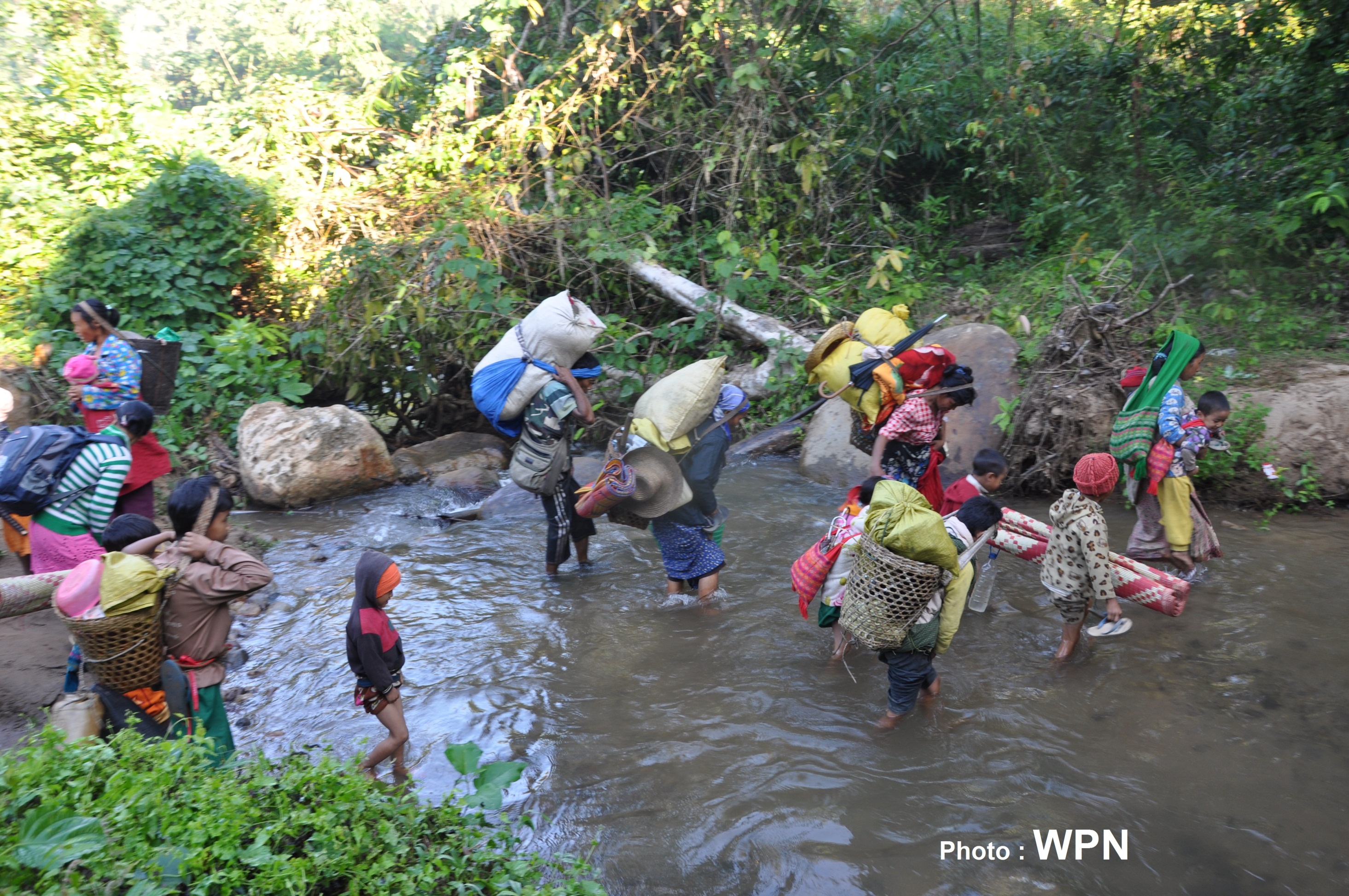 Consultation in Kachin and Northern Shan States by the Joint Strategy Team August 2015ANNEXE 2: Instruments for data collection 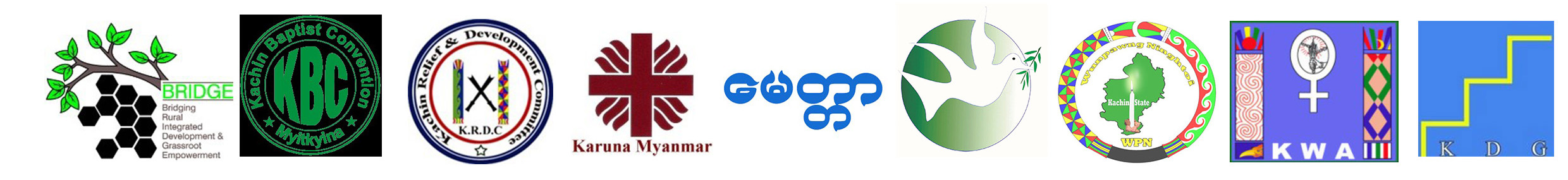 Annexe 2. Instruments for data collection Survey on DisplacementSurvey on Return and ResettlementFocus Group Discussions GuidelinesGuiding questions for interviewsDISPLACEMENT SurveySurvey identification number: …………………………Name of enumerator:……………………………………..INSTRUCTIONS to ENUMERATORSHow to introduce the survey?Please tell respondents this survey is done by a group of 9 local NGOs – JST*- to understand displaced people’s feelings and needs so as to improve the support provided by these NGOs to the IDPs in Kachin and Northern Shan state.Inform people the survey will take around 1 hour to complete. Let people know everything they share during this conversation will be confidential.The conversation should be quiet so it would be good to have it in private and peacefully, with no interruptions.How to conduct the survey?You must make people feel at ease. You must treat them respectfully and tactfully.You must not make them feel like they are passing an exam. You should encourage them to ask for clarification whenever they do not understand a question. If people do not want to answer any question, or do not know how to answer it, always mark: “INA-Information not available”If a question does not apply, leave it in blank.“Others” serves to identify answers we did not plan for. Don’t use it lightly; try to see whether the answer will fit into the existing categories.* Joint Strategy Team (JST) members are: BRIDGE, KBC, KRDC, KMSS, Metta, Shalom, KDG, KWA and WPN. A. GENERAL DATAA.1 Respondent’s gender 	[     ](1) woman (2) menA.2 Respondent’s age	[     ](1) below 18		(2) 18 – 25	(3) 26-45	(4) 46-65	(5) above 66A.3 Respondent’s place of origin [     ] (1) KCA, (2) GCA, (3) NSS A.4 Respondent’s religion [     ](1) Buddhist 	(2) Christian (3) OthersA.5 Size of the household, including respondent: [     ]A.6 How many children are in the household (under 18)? [     ]A.7 How many under five?[     ]EDUCATION1 Do children receive support for school materials and equipment?[     ](1) Yes		(2) No 	(3) I don't know2 If Yes, what support do they receive? Choose as many options as relevant [                  ]1. Stationery (note book, ball pen/pencils/ruler/erasure…)2. Text books3. Free admission4. Uniform/bag5. Others:…………….3 Do you think classrooms face any of the following shortages? Please choose as many as relevant [                    ]Teachers Space for the classroomPoor or limited equipment (desks, chairs, etc.) Others …………………..No4 If there is school drop out among children in the camp, which is the most important driving factor? Choose the most relevant option, in your opinion. [                      ]Financial difficulties of parentsUnable to catch up with lessons No school Students expelled by school Got marriedOther………………………..There is no drop out5 Do you know any family that has moved to other areas because of their educational concerns? [     ](1) Yes		(2) No 	(3) I don’t know 6 Do schools allow IDP parents to engage in school committees? [     ](1) Yes		(2) No 	(3) I don't knowLIVELIHOODS, FOOD & NUTRITION1.Do you have access to land for farming?  [     ](1) Yes		(2) No2. If yes, how did you obtain access to the land? Choose only one option [     ](1) Lease	(2) I obtained permission to use it 	(3) I grow within and outside the camp compound 	(4) I bought it 	(5) Other ……………………3. Does your family have income sources? [     ](1) Yes		(2) No4. If yes, what type of sources? Choose the two principal ones [     ](1) Cash Grant 	(2) Livestock breeding 	(3) Handicraft 	(4) Day labour (5) Small trade (6) Others…………………..5. Do you eat meat - fish and fruit - vegetables at least once a week?  [     ](1) Yes, both	(2) Yes, only meat-fish	(3) Yes, only fruit - vegetables	(4) NoHEALTH1 What kind of health facilities are available in your camp? Choose as many as relevant [     ](1) Nurse	(2) Clinic	(3) Medicinal equipment	(4) Emergency Referral (5) Medicines (6) Others………………..	(7) I don’t know2 What kind of support have you received regarding primary health care of those listed below? Tick all the relevant options [                               ]3 Which transmittable or chronic diseases have affected your family during your stay in camp? Choose as many options as relevant [                           ](1) Tuberculosis (TB)	(2) HIV	(3) Diarrhoea 	(4) Influenza/Dengue (5) Skin Infection	(6) Malaria	(7) Heartache/hypertension 	(8) Diabetes (9) Paralytic Stroke		(10) Other……………………………….	(11) None 4 Is there any health care service in the camp for transmittable diseases? [     ](1) Yes		(2) No 	(3) I don't know5 Have you ever received any health related training in your camp? [     ](1) Yes		(2) NoSHELTER, WATER and SANITATION, and HYGIENE1 What do you think about the condition of your shelter? Please choose one answer [     ](1) It is good		(2) It is small for the size of our family	(3) It needs some small repairs		(4) It is in bad condition and needs to be fully rebuilt	(5) Others………………….2 Which water sources do you have access to in the camp? Choose as many as are relevant  [     ](1) Water well/tube well 	(2) Public water supply 	(3) Stream/river 	(4) Rain water		(5) Springs	(6) Other 3 Do you have sufficient access to water supply? Choose the relevant answer per season [                      ]Summer            (1) Yes   (2)  NoRainy season    (3) Yes   (4)  NoWinter               (5) Yes   (6)  No4 How often have you received personal hygiene kits during the past 6 months? [     ](1) Every month (2) Once in two month (3) Once in three month (4) Never5 Do you do any of the following things? Choose as many as are relevant [              ](1) wash my hands before having meals 	(2) wash my hands after using the toilet(3) cover food 	(4) cover toilet	(5) None of these6 How do you dispose of waste in your camp? Choose as many options as relevant [     ](1) Burning 	(2) Trash/dump site 	(3) Into the river 	(4) Piling 	(5) I don’t know 	(6) Others…………………….7 How would you describe the condition of latrines in the camp? Choose as many options as relevant [                    ](1) There are separate latrines for men and women(2) Women and men share the same latrines(3) There are enough latrines for the camp population(4) There are not sufficient latrines for the camp population(5) Latrines are in good condition(6) Latrines are not in good condition or are full 8 Do you have easy access to the following around the camp? [               ]Hospital/clinic  (1) Easy      (2) Not Easy School               (3) Easy      (4) Not EasyMarket              (5) Easy   	(6) Not Easy Church or monastery (7) Easy   (8) Not Easy 9 How do you normally communicate with your relatives from different areas? [     ]Choose as many options as relevant(1) Phone   (2) Mail      (3) Through Someone    (4) I don't communicate often10 Overall, how would you describe your living conditions in the camp? [     ](1) Very Bad 	(2) Average 	(3) Good 	(4) Very GoodPROTECTION, TRAUMA, HEALING AND RECONCILIATION1. Do you feel safe staying in the camp?  [     ](1) Yes		(2) No2 If no, why don't you feel safe?  Choose as many options as relevant  [                ](1) No fencing or no security check point at the entrance so anyone can come in (2) Criminals and unlawful activities occur outside the camp (3) Episodes of violence occur in the camp(4) Drug or alcohol intake in the camp generates disturbances(5) Others............................3 Have you faced any threats while going out of camp? [     ](1) Yes		(2) No4 If yes, coming from whom? Choose as many options as relevant [          ](1) Military (2) Village Administrator (3) Camp Authority (4) Other ……………………5 Do you suffer from worries and anxiety caused by the war? [     ](1) Yes		(2) No 	(3) I don't know6 If yes, what do you think would help you deal with such worries the most ?[     ]Please select the most relevant answer(1) Counselling 	(2) Being able to fulfil my basic needs 	(3) Peace or the end of conflict 	(4) Going back home 	(5) Others………...........7 Have you encountered or witnessed any of the following kinds of violent abuse in the past 6 months? Please select all the answers that are relevant  [                    ](1) Human trafficking	(2) Prostitution 	(3) Forced or arranged marriage (4) Violence against women (rape, domestic violence) 	(5) Violence against children (6) Child labour and recruitment of child soldiers 	(7) None	(8) Others …………………8 If you have, do you know if the victims received any of the following support? [     ]Please choose all relevant options. (1) Legal aid support 	(2) Referral system 	(3) Healthcare support 	(4) Counselling	(5) They received no support	 (6) I don't know	(7) Other support ………………LANDMINES AND UXO1 Have you received MRE (Mine Risks Education) training for landmines during your stay in camp? [     ](1) Yes		(2) No 	2 What are the mine related risks around your camp? [     ]Please choose the two most relevant options.(1) Mines accidents while collecting vegetation in forest 	(2) Mines accidents while pasturing animals (3) Mine accidents while collecting firewood	(4) Mine accidents while fetching water 	(5) I don't know	(6) Others……………3 Are there any landmine victims in your camp? [     ](1) Yes		(2) No		(3) I don’t knowRETURN and RESETTLEMENTWhat are your concerns when thinking about the potential return to your home village or the resettlement in another area, once the conflict ends. Please explain.………………………………………………………………………………………………………………………………………………………………………………………………………………………………………………………………………………………………………………………………………………………………………………………NOTE to ENUMERATOR: The interview is over. Before you finish, ask the respondent if there are any questions they would like to ask you.Afterwards, thank them for their time.---END---RETURN and RESETTLEMENT SurveySurvey identification number: …………………………Name of enumerator:………………………………………INSTRUCTIONS to ENUMERATORSHow to introduce the survey?Please tell respondents this survey is done by a group of 9 local NGOs – JST* - to understand displaced people’s feelings and needs so as to improve the support provided by them to the IDPs in Kachin and Northern Shan state. Explain you want to discuss with them the possibility of a potential future return to their home or to other resettlement areas, to understand their feelings about that. We do not know when that will happen, but we want to be ready to support IDPs when it does. Inform people the survey will take around 1 hour to complete. Let people know everything they share during this conversation will be confidential.The conversation should be quiet so it would be good to have it in private and peacefully, with no interruptions.How to conduct the survey?You must make people feel at ease. You must treat them respectfully and tactfully.You must not make them feel like they are passing an exam. You should encourage them to ask for clarifications whenever they do not understand a question. If people do not want to answer any question, or do not know how to answer it, always mark: “INA-Information not available”If a question does not apply, leave it in blank.“Others” serves to identify answers we did not plan for. Don’t use it lightly; try to see whether the answer will fit into the existing categories.*Joint Strategy Team (JST) members are: BRIDGE, KBC, KRDC, KMSS, Metta, Shalom, KDG, KWA and WPN. A. GENERAL DATA A.1 Respondent’s gender 	[     ](1) woman (2) menA.2 Respondent’s age	[     ](1) below 18		(2) 18 – 25	(3) 26-45	(4) 46-65	(5) above 66A.3 Respondent’s place of origin [     ] (1) KCA, (2) GCA, (3) NSS A.4 Respondent’s religion [     ](1) Buddhist 	(2) Christian	(3) OthersA.5 Size of the household, including respondent: [     ]A.6 How many children are in the households (under 18)? [     ]A.7 How many under five?[     ]A.8. How regularly do you receive news about your home village? Choose the most relevant option [     ](1) Regularly, at least once a month 	(2) Every 2 or 3 months	(3) Every 6 months	(4) I haven’t had news for more than 1 yearA.9 Would you consider resettling in a place other than your home village?[     ](1) Yes		(2) No		(3) I don’t know yetEDUCATION1 Do you think your children will be able to continue schooling when you return?[     ](1) Yes		(2) No 	(3) I don't know(If YES, skip the next question)2 Which of the elements below may restrict children from immediate schooling? Choose the one who best describes the situation you think you may encounter in your village. [ ](1) No school (2) School is there but no teachers are available (3) School and teachers are there, but without enough grades or classrooms (4) Schooling facilities and equipment are missing (chairs, tables, room space, books…)(5) Financial difficulties(6) Other  …………………………..3 Do you think there is risk of school drop out when you return? [     ](1) Yes		(2) No 	(3) I don't know4 If YES, which would be the main driving factor for school drop out? Please choose one only. [     ](1) No school with relevant grade nearby(2) Have to support family(3) Financial difficulties (4) Difficult to get referral (5) Other …………………………..5 Do you think some families will stay back where they are living now for the education of their children?  [     ](1) Yes		(2) No 	(3) I don't know6 If YES, what factors would make them decide to stay, in your opinion? Choose all the relevant options [            ](1) It depends on the grade level of children (2) They do not trust or appreciate the school and teachers in the village (3) There is no school in the village (4) The student and the families’ livelihood has a better chance if they stay (5) Other …………………………..LIVELIHOODS, FOOD & NUTRITION1 How do you think you will earn a living when you return home? Choose the 1st and 2nd most relevant answers[          ](1) Casual labour	(2) Farming and livestock	(3) Small business	(4) Mining	(5) Migration (6) Other…………...2 Do you think when you return home, during the first few months, you will be able to easily access food in enough quantity and variety? [     ](1) Yes		(2) No 	(3) I don't knowHEALTH1 Which transmittable or chronic diseases have affected your family during your stay in camp? Choose as many options as are relevant. [             ](1) Tuberculosis (TB)	(2) HIV	(3) Diarrhoea 	(4) Influenza/Dengue 	(5) Skin Infection	(6) Malaria	(7) Heartache/hypertension 	(8) Diabetes 	(9) Paralytic Stroke		(10) Other……………………………….	(11) None 2 What kind of medical support would be indispensable for you when considering return to your village of origin? Please choose the 2 most important types of support. [     ](1) Medicines(2) Medical staff(3) Clinic or hospital(4) Referral(5) I don’t know(6) None would be indispensable(7) Others ……………………………….SHELTER, WATER and SANITATION, and HYGIENE1 Do you know in which condition your house is, in your village of origin?  [     ](1) Collapsed 	(2) Walls are there but not the roof 	(3) Walls and roof are there but no furniture  	(4) All is there 	(5) I don't know2 Which water sources exist in your village of origin? Choose as many options as relevant   [     ](1) Water well or tube well (2) Public water supply (3) Stream/river (4) Rain water (5) Springs (6) Others……………3 Are water sources in good condition? [     ](1) Yes  	(2) No 	(3) I don't know4 Did most houses in your village have latrines? [     ](1) Yes  	(2) No 	(3) I don't know5 What personal hygiene practice do you utilize in your daily life? Choose as many as relevant [     ](1) Washing hands before having meals 	(2) Washing hands after using toilet 	(3) Covering food 	(4) Covering toilet 	(5) None of these6 How will you dispose of waste in your village of origin? Choose as many options as relevant [     ](1) Burning 	(2) Trash/dump site 	(3) Into river 	(4) Piling 	(5) I don't know yetCIVIL RIGHTS, COMMUNITY BUILDING and RESTITUTION1 In your village, do you have access to land for any of the following purposes? Please choose as many responses as relevant.  [     ](1) Housing	(2) Orchard	(3) Paddy field	(4) Farmland	(5) None 2 Do you have any legal document supporting your entitlement to such land? Please choose as many responses as relevant. [     ](1) Government Certificate	(2) KIO certificate	(3) Village recognition document	(4) I am in the application process for them (5) I don't have any legal documents3 Do you have a Family Registration Form 10? [     ](1) Government	(2) KIO	(3) Both 	(4) None	(5) Lost them4 Have you had access to any family registration process while in the camp? Please choose as many responses as relevant. [     ](1) UNHCR	(2) Camp Committee	(3) NGOs 	(4) Faith-based Organizations (5) None	(6) Other........................... 5 Do your family members have Birth Certificates?  [     ](1) All of them	(2) Some of them	(3) none6 If yes, who issued them? [     ](1) Government	(2) Church	7 Do your family members have Identity Cards? [     ](1) All of them	(2) Some of them	(3) none8 If yes, who issued them? [     ](1) Government	(2) KIO	(3) Both9 Which of the following areas are more critical for you when thinking about the return to your home? Rank the 3 most important ones, in order.  [                    ](1) Security in the area	(2) Access to food	(3) Proper housing	(4) Access to livestock and farming equipment		(5) Education (6) Money	(7) Other..................10 Have you had the properties that you lost during displacement listed? [     ](1) Yes		(2) No11 Do you know whether your house has been occupied by outsiders? [     ](1) Yes, by artisanal gold miners	(2) Yes, by armed groups	(3) Yes, by neighbours (4) Yes, but I don’t know by who	(5) No	  (6) I don't know	(7) Other................PROTECTION, TRAUMA, HEALING AND RECONCILIATION1 Do you feel or recognise in yourself any of the following symptoms? Please choose as many as relevant [     ](1) Sadness	(2) Crying easily	(3) Feeling despair about the future	(4) Having difficulties to sleep well	(5) Feeling hopeless		(6) None of theseIf the reply is (6) none of these, skip the next question.2 What do you think would help you deal with these feelings? Please select the most relevant answer [     ](1) Counselling 	(2) Being able to fulfil my basic needs 	(3) Genuine peace or the end of conflict 	(4) Going back home 	(5) Others………...........3 If you go back home, do you have any concerns about the rule of law and having access to legal aid or support if you need it? [     ]NOTE: By rule of law we mean a system (laws, police, judges) capable of dealing with abuses of power, corruption, crime, etc.(1) Yes		(2) No 	(3) I don't know4. Will any of the following things condition your decision to return home? If so, rank them from more important to less important [                    ](1) Mine Risks 	(2) Forced recruitment by armed groups 	(3) Skirmishes (4) Military bases near village 	(5) Torture (6) None of these will condition my decision to return5 Do you think if return is planned, people with special needs should be prioritised?[     ]NOTE: By people with special needs we mean: people with disabilities, elderly, widows, orphans, or others.(1) Yes		(2) No 	(3) I don't know6 If yes, which specific support should they be provided? Please choose the two most relevant options.[     ](1) Money 	(2) Vocational training	(3) Seedling Fund for Livelihood 	(4) Special access to health and education7 When you think about returning home, will any of the following threats to women and children will be relevant? Is yes, please choose the two most relevant ones[     ](1) Human trafficking	(2) Prostitution	(3) Forced or arranged marriage  (4) Violence against women (rape, domestic violence) 	(5) Violence against children (6) Child labour and recruitment of child soldiers	(7) NoneLANDMINES AND UXO1 Do you think there are areas surrounding your village with high risk of landmines? [     ](1) Yes		(2) No 	(3) I don't know2. Will the fact that landmines are near your village stop you from returning home? [     ](1) Yes		(2) No 	(3) I don't know3 If you returned home and you saw landmines, what would you do?  Choose the two most relevant options. [     ](1) Report to nearest troops or army base (2) Report to village authorities (3) Mark the area (4) Tell others in the village (5) Pick it up to remove itINFRASTRUCTURE and TRANSPORTATION during potential return1 Is there easy road access to your village of origin? [     ](1) Easy        (2) Not Easy         (3) Don't Know2 Which communal infrastructure needs more urgent repair, in your opinion? Choose only one.[     ](1) Road or Bridge (2) Electricity(3) Communication (phone, post office)(4) Water supply(5) Other …………………….3 When you think about the possibility of returning home, do you think will you be able to arrange transport for yourself or will you depend on other’s support? [     ](1) I will arrange it myself	(2) I will need support	(3) I don’t know yet4 When the time to return comes, what will be a priority for you during transportation to your home village? Choose only one option [     ](1) Be able to carry all my belongings(2) Be able to return with the full family(3) That help is available for people with special needs (sick people, elderly) (4) People who can work should return first and prepare for the return of others (children, elderly)(5) I don't know yetLIFE IN THE CAMPSWhat are your concerns when thinking about a protracted stay in the camp. Please explain.……………………………………………………………………………………………………………………………………..……………………………………………………………………………………………………………………………………..……………………………………………………………………………………………………………………………………..NOTE to ENUMERATOR: The interview is over. Before you finish, ask the respondent if there are any questions they would like to ask you. Afterwards, thank them for their time.---END---Focus Group Discussions GUIDELINES INSTRUCTIONS to ENUMERATORSHow to introduce the FGD?Introduce yourself and the enumerators.Explain that this survey is done by a group of local NGOs to understand displaced people’s feelings and needs so as to improve the support provided by these NGOs to IDPs in Kachin and Northern Shan state.Inform people this group discussion will take around 1,5 hours. Confirm all of them will be able to stay until the end.Let people know everything they share during this conversation will be confidential.Choose a quiet place where you can have the discussion without distractions or being interrupted.How to conduct the FGD?Begin by sharing how the discussion should flow, with everyone’s opinion being heard. Confirm everyone is satisfied with them.The key thing is to explore and get to understand people’s feelings, behaviours, and their thinking around the topics. Invite people to give EXAMPLES, so that we can use as quotations.If people bring up new topics related to the areas we want to discuss, explore them. If they are NOT relevant, try to gently get the conversation back on track.Make sure everyone gets a chance to speak. Try to avoid one person dominating the conversation. At the end of the discussion, invite people to ask questions if they have any. Also thank people for their time.Taking notesPlease follow the template and write legibly.Do not try to write absolutely everything. Capture the main ideas in the discussion and summarize points people make, trying to use their words, not yours. You must capture the different opinions and visions that emerge. If there are discrepancies, these are also important.It is very important that you capture QUOTATIONS, examples that we will use as illustrations of people’s views on each topicMen or WomenLEGAL ISSUESFamily registration form 10- Identity Cards- land propertyEasy/difficult to obtainImplications of not having documents List of lost propertiesHouse occupied by othersConcerns about rule of law DECISION on RETURN or RESETTLEMENTMost important factors when taking decision to returnDeterrents to return (landmines, skirmishes, presence armed forces…)Full family return or return by stages?Support neededWomen and children’s safetyLIVELIHOODSIncome or job opportunities (now and when you return)Support needed early stages (farming tools and equipment, livestock, food during first few months, cash grants, training…)Availability of land (registration, inputs for farming, landmines…) and conditions (rehabilitation) and irrigationMigrationHOUSING AND WATERShelter and housing conditions (today and in the home village)Resources available to rebuild house (materials locally available, cash…)How long will it take to rebuild your house (weeks? months?)Support neededHow housing may condition stages of return of family members Access to water (drinking, cooking and washing)SOCIAL SERVICES (Education - Health)Options for education (at home village, boarding school, others…)Concerns regarding education (today and in the future)Drop outAvailability of health services (now and in home village)Concerns regarding health (today and in the future)RETURN or RESETTLEMENTPreference: returning home or resettling?Would they consider resettlement to other areas? Under which conditions?OTHER AREAS OF CONCERN: presence of armed forces, basic infrastructure needs …AdolescentsDECISION on RETURN or RESETTLEMENTMost important factors when taking family decision to returnDeterrents to return (landmines, skirmishes, presence armed forces…)Full family return or return by stages?Support neededOwn safety concernsHOUSING and WATERShelter and housing conditions (today and in the home village)Resources available to rebuild house (materials locally available, cash…)How long will it take to rebuild your house (weeks? months?)How housing may condition stages of return of family members Access to water (drinking, cooking and washing)EDUCATIONOptions for education (at home village, boarding school, others…)Concerns regarding education (today and in the future)Drop outAccess to school materials and equipment (uniform, books…)Relationships with friends (now and if you go back to home village)Education dream, hope for futureRETURN and RESETTLEMENTPreference: returning home or resettling to other areas?OTHER AREAS OF CONCERN: availability of public spaces (church/monastery, local store/market), health (drugs), security, …YouthLEGAL ISSUESFamily registration form 10- Identity Cards- land propertyEasy/difficult to obtainImplications of not having documents List of lost propertiesHouse occupied by othersConcerns about rule of law DECISION on RETURN or RESETTLEMENTMost important factors when taking decision to returnDeterrents to return (landmines, skirmishes, presence armed forces…)Full family return or return by stages?Support neededWomen and children’s safetyLIVELIHOODSIncome or job opportunities (now and when you return)Support needed early stages (farming tools and equipment, livestock, food during first few months, cash grants, training…)MigrationHOUSING AND WATERShelter and housing conditions (today and in the home village)Resources available to rebuild house (materials locally available, cash…)How long will it take to rebuild your house (weeks? months?)Support neededHow housing may condition stages of return of family members Access to water (drinking, cooking and washing)SOCIAL SERVICES (Education - Health)Options for education (at home village, boarding school, others…)Concerns regarding education (today and in the future)Availability of health services (now and in home village)Concerns regarding health (today and in the future)RETURN and RESETTLEMENTPreference: returning home or resettling to other areas?Would they consider resettlement to other areas? Under which conditions?OTHER AREAS OF CONCERN: landmines, basic infrastructure…Vulnerable people (people with disabilities) DECISION on RETURN or RESETTLEMENTMost important factors when taking decision to returnDeterrents to return (landmines, skirmishes, presence armed forces… availability of health services, availability of housing…)Full family return or return by stages?Support neededOwn safetySOCIAL SERVICES (Health)Availability of health services (now and in home village)Concerns regarding health (today and in the future)NeedsAccess to specific educational facilitiesCommunication (blind, deaf…)LIVELIHOODSIncome or job opportunities (now and when you return)Support needed HOUSING AND WATERShelter and housing conditions (today and in the home village)How housing may condition stages of return of family members Access to water (drinking, cooking and washing)Access to specific facilities or equipmentSupport neededOTHER AREAS OF CONCERN: Participation in community life, basic infrastructure, safety, …Vulnerable people (HIV)DECISION on RETURN or RESETTLEMENTMost important factors when taking decision to returnDeterrents to return (landmines, skirmishes, presence armed forces… availability of health services, availability of nutritious food, availability of housing…)Full family return or return by stages?Support neededSOCIAL SERVICES (Health)Availability of health services (now and in home village)Concerns regarding health (today and in the future)NeedsAccess to specific medicine and health facilitiesLIVELIHOODSIncome or job opportunities (now and when you return)Support needed HOUSING AND WATERShelter and housing conditions (today and in the home village)How housing may condition stages of return of family members Access to water (drinking, cooking and washing)Support neededOTHER AREAS OF CONCERN: Participation in community life, basic infrastructure, safety, …Vulnerable people (elderly)DECISION on RETURN or RESETTLEMENTMost important factors when taking decision to returnDeterrents to return (landmines, skirmishes, presence armed forces… availability of health services, availability of nutritious food, availability of housing…)Full family return or return by stages?Support neededSOCIAL SERVICES (Health)Availability of health services (now and in home village)Concerns regarding health (today and in the future)NeedsAccess to specific medicine and health facilitiesAccess to nutritious and adequate foodHOUSING AND WATERShelter and housing conditions (today and in the home village)How housing may condition stages of return of family members Access to water (drinking, cooking and washing)Support neededOTHER AREAS OF CONCERN: Participation in community life, basic infrastructure, safety, …Assessment on IDP Displacement and Return and Resettlement (August 2015)FGD Template for Main findingsDate:Type of FGD:Camp code: Facilitator:Number of participants (disaggregated): PROCESSBrief description of how discussion went, mentioning anything unexpected or any disturbance. Were all topics covered?FINDINGS (copy here title of each topic, and describe the following points)Main findings per topic Overall consensus (patterns) with QUOTES to illustrate themParadoxes, contradictions, and minority voicesIssues that were absent in the discussionExample: Men and Women FGDLEGAL ISSUESDECISION on RETURN or RESETTLEMENTLIVELIHOODSHOUSING AND WATERSOCIAL SERVICES (Education - Health)PREFERENCE for RETURN or RESETTLEMENTOTHER AREAS OF CONCERNInterview guide for key informantsYour perspectives on life of IDPs:Key challenges IDPs are facing in KCA/GCA How have needs evolved? Are needs being addressed?Perspective of difference between needs of IDPs in both areasPeace negotiationProspects for peace Are IDPs’ needs and interests part of the peace negotiation agenda?How do you imagine return and resettlement occurring? Do you think it will be planned or more ad hoc? NGO’s role in hard to predict timesHow can NGOs best support protracted displacement of IDPs? Geographical priorities/priorities on sectors of intervention What can local NGOs do to support return and resettlement? What are key areas to think of during rehabilitation? Consequences of needs not being adequately covered? In both scenariosCost of a delayed conflict for the IDPs and for Kachin society? Key advocacy themes and possible targets ServicesMotherChildNutrition support(1)(2)Vaccination (3)(4)Support with costs of delivery(5)Essential drugs (6)(7)